2019 MILLARD NORTH
JV BASEBALL TOURNAMENT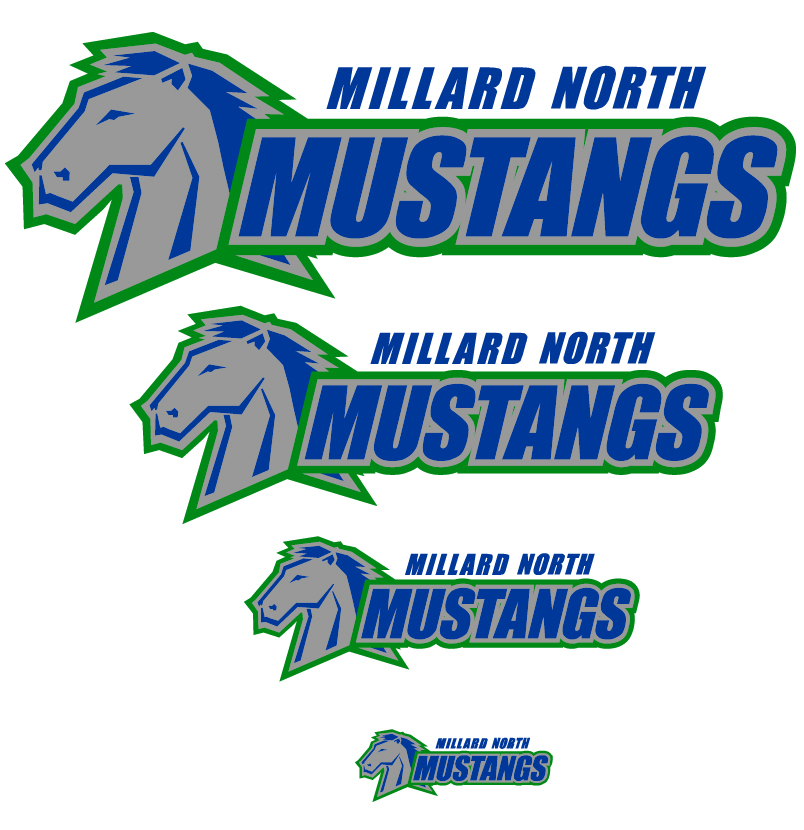 Dates: Friday, March 22 • Saturday, March 23 • Monday, March 25TEAMS INVITED:		MILLARD NORTH		MILLARD WEST				MILLARD SOUTH		WESTSIDE							LINCOLN SOUTHEAST		CREIGHTON PREP						PAPILLION – LAVISTA		PAPILLION – LAVISTA SOUTHGAME TIMES:	(FRIDAY, March 22) 10:00am • 12:15pm • 2:30pm • 4:45pm		(SATURDAY, March 23) 10:00am • 12:15pm • 2:30pm • 4:45pm		(CHAMPIONSHIP MONDAY, March 25) 5:00pmENTRY FEE: 	$125 (make check payable to Millard North)ADMISSION: Adults $5.00 • Students $3.00SEEDING: Matchups were randomly drawn  coin flip will decide home/away for non-Millard North games. 2019 MILLARD NORTH
JV BASEBALL TOURNAMENTDates: Friday, March 22 • Saturday, March 23 • Monday, March 25Consolation RoundMILLARD WEST MILLARD WEST Championship RoundLoser Game 1Game #110:00Winner Game 1Friday, March 22Friday, March 22Game #5MILLARD SOUTH MILLARD SOUTH Game #7Winner Game 710:00 AM2:30Saturday, March 23WESTSIDEWESTSIDESaturday, March 23Loser Game 2Game #212:15Winner Game 2Friday, March 22Friday, March 22PAPIO-SOUTHPAPIO-SOUTHGame #9Winner Game 95:00ChampionLINCOLN SOUTHEASTLINCOLN SOUTHEASTMonday, March 25Loser Game 3Game #32:30Winner Game 3Friday, March 22Friday, March 22Game #6MILLARD NORTHMILLARD NORTHGame #812:15 PM4:45Winner Game 8Saturday, March 23PREPPREPSaturday, March 23Loser Game 4Game #44:45Winner Game 4Friday, March 22Friday, March 22PAPILLION-LAVISTAPAPILLION-LAVISTA